TISKOVÁ ZPRÁVA ZE DNE 26. 6. 2018/10:15 HODIN
------------------------------------------------------------------------------------------------------------------------------------- Krajská zdravotní má v ústecké Masarykově nemocnici pneumoonkochirurgické centrum Statut Centra vysoce specializované pneumoonkochirurgické péče (POCH) od Ministerstva zdravotnictví České republiky získala Krajská zdravotní, a. s. – Masarykova nemocnice v Ústí nad Labem, o. z. S předpokládanou spádovostí 1 250 000 obyvatel na jedno centrum POCH ústecké pracoviště bude jedním z osmi ustavených v České republice. Stává se tak spádovým nejen pro Ústecký kraj, ale také pro sousedící Karlovarský kraj a Liberecký kraj.„Ministerstvo zdravotnictví ustavováním center POCH deklaruje snahu, aby se co nejvíce hrudně-chirurgických výkonů koncentrovalo do těchto pracovišť. Jednou z podmínek pro přiznání statutu je odpovídající množství výkonů. Například tzv. anatomických plicních resekcí má být ročně provedeno minimálně 65, přičemž v Masarykově nemocnici jich děláme dvakrát tolik, 120 až 130 do roka. Požadavek je na provedení nejméně 250 výkonů ročně celkem. Ty nejsou jen onkologické, ale celkově pneumochirurgické. Takový počet výkonů respektive tolik pacientů může získat pouze pracoviště, které úzce spolupracuje s dalšími. Většina pacientů tak přichází z plicních středisek našeho a okolních krajů, z plicních lůžkových oddělení, především pak z plicního oddělení naší nemocnice, které díky svojí vysoké specializaci tvoří spolu s oddělením hrudní chirurgie centrum vysoce specializované odborné péče v rámci definovaného POCH centra.  Další nepodkročitelnou podmínkou pro přiznání POCH centra je existence Komplexního onkologického centra, což je v případě Masarykovy nemocnice též splněno,“ vysvětlil MUDr. Ivan Staněk, MBA, primář Oddělení hrudní chirurgie Krajské zdravotní, a. s. – Masarykovy nemocnice v Ústí nad Labem, o. z.Podle MUDr. Daniela Doležala, pověřeného vedením Plicního oddělení Krajské zdravotní, a. s. – Masarykovy nemocnice v Ústí nad Labem, o. z., je POCH centrum primárně projekt zaměřený na komplexní chirurgicko-onkologickou péči o pacienty s chirurgicky řešitelnými stádii plicní rakoviny. Plicní oddělení je nedílnou složkou této péče, a to jak v období operaci předcházejícím, tak i pooperačním. „Předoperačně provádíme diagnostiku a určení stádia plicních nádorů, k čemuž máme k dispozici odpovídající bronchologické vybavení včetně možnosti RTG navigované bronchoskopie a endobronchiálního ultrazvuku. Provádíme také předoperační stanovení únosnosti rizika operačního výkonu, ve spolupráci s dobře vybaveným oddělením funkčního vyšetřování. V pooperačním období spolupracujeme na řešení případných pooperačních komplikací, poskytujeme 24hodinovou bronchologickou příslužbu, přičemž nejčastěji provádíme na JIP zprůchodnění průdušek odstraněním hlenových zátek či koagul u odoperovaných pacientů. V neposlední řadě také indikujeme a podáváme pooperační, tzv. adjuvantní onkologickou léčbu.  Pacienty po resekčních výkonech pro onkologická onemocnění pravidelně kontrolujeme v naší pneumoonkologické ambulanci. Na péči o tyto pacienty spolupracujeme i s Komplexním onkologickým centrem Masarykovy nemocnice,“ popsal MUDr. Daniel Doležal.„Získání každého ocenění zvyšuje kredit Krajské zdravotní a jejích nemocnic. Přiznání statutu tohoto centra pro ústeckou Masarykovu nemocnici takovým oceněním jednoznačně je. Kritéria pro tak vysoce specializované zdravotnické pracoviště není jednoduché naplnit, proto jsem rád, že jsme centrum pro obyvatele Ústeckého kraje získali,“ zdůraznil Ing. Jiří Novák, předseda představenstva Krajské zdravotní, a. s.Generální ředitel společnosti Ing. Petr Fiala vnímá přiznání statutu centra POCH ministerstvem zdravotnictví jako potvrzení dosavadní vynikající práce lékařských specialistů, kteří nyní budou spolupracovat v ústecké Masarykově nemocnici v rámci centra. „Statut Centra vysoce specializované pneumoonkochirurgické péče je přidělován na dobu pěti let. Jsem přesvědčen, že vzhledem k dosavadním výsledkům participujících oddělení největší krajská nemocnice ani v budoucnu nebude mít problém jej obhájit. Týmům těchto oddělení přeji co nejvíce spokojených pacientů,“ uvedl Ing. Petr Fiala.„Přidělení statutu pneumoonkochirurgického centra Masarykově nemocnici je důsledkem vynikajících výsledků a komplexní péče o pacienty s nádory dýchacího traktu oddělení hrudní chirurgie, plicního oddělení a oddělení funkčního vyšetřování. Všechna jmenovaná oddělení mají v naší nemocnici velkou tradici. Všem lékařům z těchto pracovišť je potřeba poblahopřát a poděkovat za jejich vynikající náročnou práci. Statut nás však také zavazuje neustrnout a všechna tato oddělení dále rozvíjet ku prospěchu našich pacientů,“ řekl MUDr. Josef Liehne, ředitel zdravotní péče Krajské zdravotní, a. s. – Masarykovy nemocnice v Ústí nad Labem, o. z.Důvodem vzniku center POCH je podle ministerstva zdravotnictví fakt, že zvyšující se náročnost a individualizace požadavků na vedení specializované léčebné péče v onkologii klade zvýšené požadavky na vytvoření a rozvoj potřebné erudice všech členů multidisciplinárních týmů se zaměřením na problematiku orgánů, které jsou nádorovými chorobami postižené. Prevalence nejčastějšího nitrohrudního nádoru - karcinomu plic - vzrůstá a u tohoto onemocnění je snížení mortality možné jedině tehdy, když budou tyto činnosti spolu s ekonomicky náročnou individualizovanou léčbou vedeny multidisciplinárním týmem odborníků.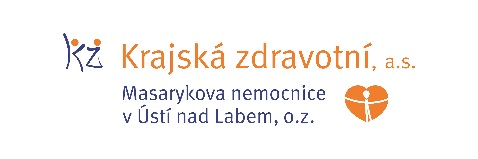 Zdroj: info@kzcr.eu